II GIMNAZIJA - SPLITNikole Tesle 10, 21000 SplitPOVJERENSTVO ZA PROCJENU I VREDNOVANJE KANDIDATAKlasa:602-02/23-01/163Ur.broj:2181-168-23-01 Split, 20. 11. 2023.g.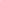 Na temelju članka 6. Pravilnika o načinu i postupku zapošljavanja u II gimnaziji - Split, Povjerenstvo za procjenu i vrednovanje kandidata za zapošljavanje (u daljnjem tekstu: Povjerenstvo), upućujePOZIV NA USMENO TESTIRANJEUSMENO TESTIRANJE kandidata koji ispunjavaju uvjete iz natječaja i koji su pravodobno dostavili potpunu prijavu (i vlastoručno potpisanu) sa svim prilozima odnosno ispravama, za radno mjesto:Stručni suradnik - knjižničar, (m/ž) 1 izvršitelj/ica, na neodređeno puno radno vrijeme za ukupno 40 sati tjedno	koji je objavljen dana 6. studenog 2023. na mrežnoj stranici i oglasnoj ploči Hrvatskog zavoda za zapošljavanje i mrežnoj stranici i oglasnoj ploči II GIMNAZIJE - SPLIT http://gimnazija-druga-st.skole.hr/natje_ajiodržat će se dana 27. 11. 2023. godine s početkom u 11:30 sati (prema rasporedu) u uredu ravnateljice II GIMNAZIJE - SPLIT, Nikole Tesle 10, 21000 Split.Na testiranje se pozivaju sljedeći kandidati:2. Povjerenstvo za procjenu i vrednovanje kandidata za zapošljavanje utvrđuje i objavljujePRAVILA TESTIRANJA:Sukladno odredbama Pravilnika o načinu i postupku zapošljavanja u II gimnaziji - Split, obavit će se procjena odnosno testiranje prijavljenih osoba.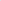 Procjena odnosno testiranje i vrednovanje provest će se usmeno od strane Povjerenstva.Prijavljene osobe obvezne su pristupiti usmenom testiranju.Ako prijavljeni kandidat ne pristupi procjeni, odnosno usmenom testiranju, smatra se da je odustao od prijave na javni natječaj.Svi prijavljeni kandidati dužni su sa sobom imati odgovarajuću identifikacijsku ispravu (važeću osobnu iskaznicu, putovnicu ili vozačku dozvolu) na temelju koje se utvrđuje prije testiranja identitet prijavljenog kandidata.Testiranju ne mogu pristupiti prijavljeni kandidati koje ne mogu dokazati identitet i osobe za koje je Povjerenstvo utvrdilo da ne ispunjavaju propisane uvjete za radno mjesto, odnosno da osoba nije podnijela pravodobnu ili potpunu prijavu na javni natječaj.Nakon utvrđivanja identiteta prijavljenog kandidata, Povjerenstvo će provoditi usmeno testiranje s kandidatom.Sve prijavljene kandidate izvijestit će se o rezultatima natječaja u skladu s odredbom članka 12. Pravilnika o načinu i postupku zapošljavanja u II gimnaziji - Split, putem mrežne stranice Škole http://gimnazija-druga-st.skole.hr/natje_ajiPovjerenstvo je utvrdilo sljedeće elemente vrednovanja kandidata:1-5 bodova - poznavanje i korištenje suvremenih sredstava i pomagala u radu1-5 bodova - snalaženje u različitim odgojno-obrazovnim situacijama škole1-5 bodova - poznavanje knjižnične djelatnosti 1-5 bodova - kulturna i javna djelatnost knjižnicePovjerenstvo je utvrdilo sljedeće izvore za testiranje:   Pravni i drugi izvori za pripremanje kandidata za testiranje su:1. Zakon o odgoju i obrazovanju u osnovnoj i srednjoj školi (Narodne novine, broj NN, br. 87/08, 86/09, 92/10, 105/10, 90/11, 5/12, 16/12, 86/12, 126/12, 94/13, 152/14, 7/17, 68/18, 98/19, 64/20 i 151/22),2. Pravilnik o uvjetima i načinu stjecanja stručnih zvanja u knjižničarskoj struci (Narodne novine br. 107/2021.)3. Zakon o knjižnicama i knjižničnoj djelatnosti (Narodne novine br. 17/2019, 98/2019, 114/2022)Povjerenstvo za procjenu i vrednovanje kandidata za zapošljavanjeRedni brojIme i prezime kandidata:Sati:1.A. K.11:30 – 11:402.D. Š.11:40 – 11:503.A. S.11:50 – 12:004.P. S. T.12:00 – 12:105.A. A.12:10 – 12:206.I. M. B.12:20 – 12:307.A. M. B. 12:30 – 12:40